Введите название компанииАдресИндекс / городТелефон.Контрольный лист измерения угла установки колес Развал, наклонное расположение Моста		Измеренные значения в градусах [°]
Смещение моста, общее схождение		Измеренные значения в миллиметрах [мм]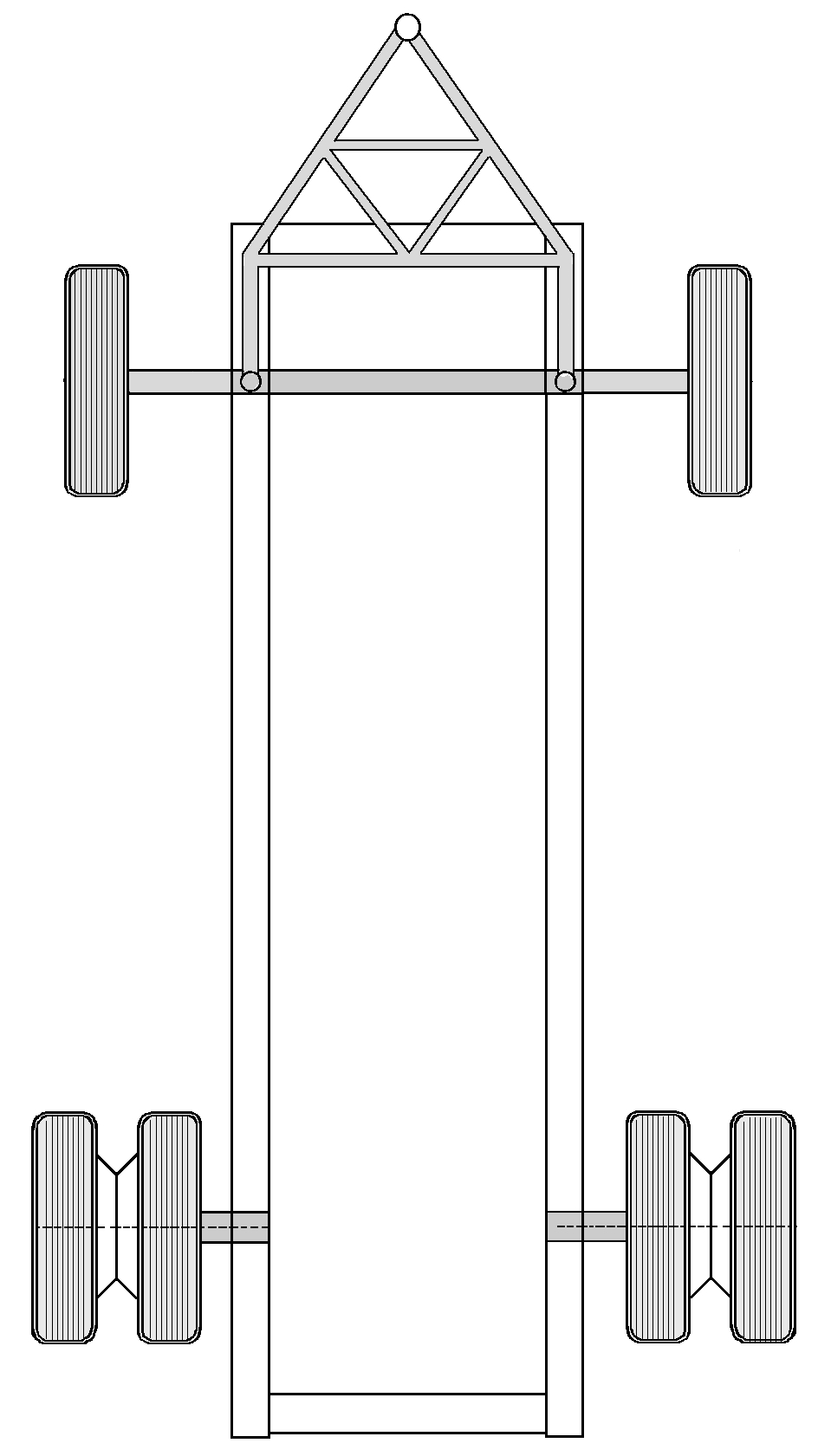 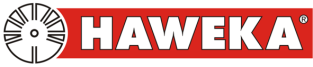 lkw-anhänger-rus.docxПроизводитель автомобиля:Модель / тип:Номер шасси:Пробег в километрах:Номерной знак:Давление в шинах: (бар)Левая сторона:  ____    ____     ____Правая сторона:  ____    ____    ____Владелец транспортного средства:Давление в шинах: (бар)Левая сторона:  ____    ____     ____Правая сторона:  ____    ____    ____Механик:Дата:Примечания относительно автомобиля:Примечания относительно автомобиля: